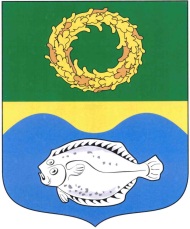 РОССИЙСКАЯ ФЕДЕРАЦИЯКАЛИНИНГРАДСКАЯ ОБЛАСТЬОКРУЖНОЙ СОВЕТ ДЕПУТАТОВМУНИЦИПАЛЬНОГО ОБРАЗОВАНИЯ«ЗЕЛЕНОГРАДСКИЙ ГОРОДСКОЙ ОКРУГ»(первого созыва)   РЕШЕНИЕот  03 апреля 2017 года	                      № 135  г. ЗеленоградскОб утверждении структуры администрации муниципального образования «Зеленоградский городской округ»Рассмотрев представленный главой администрации муниципального образования «Зеленоградский городской округ» С.А. Кошевым проект решения «Об утверждении структуры администрации муниципального образования «Зеленоградский городской округ», в соответствии со статьей 19 Устава муниципального образования «Зеленоградский городской округ»  окружной Совет депутатов муниципального образования «Зеленоградский городской округ»РЕШИЛ:     1. Утвердить структуру администрации муниципального образования «Зеленоградский городской округ» согласно приложению.     2. Признать утратившим силу решение окружного Совета депутатов муниципального образования «Зеленоградский городской округ»                          от 01 февраля 2016 года № 10 «Об утверждении структуры администрации муниципального образования «Зеленоградский городской округ».      3. Опубликовать решение в газете «Волна» и разместить на официальном сайте муниципального образования «Зеленоградский городской округ».    4.Решение вступает в силу после официального опубликования.И.о. главы муниципального образования«Зеленоградский городской округ»                                         В.Г.Ростовцев